
 Подарок  (пародия)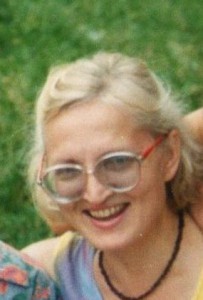 Я подарок ищуСбилась с ног до упадуОткровенно тебе говорюТы мне прямо скажиЧё те надо, чё надо?И я тот час тебе подарю.Может вам подаритьОсобняк с оградойМожет роскоши просит душаТы мне прямо скажи,Ну, не хошь, не надо.И квартирка твоя хороша.Может снятся тебеЖигули или ладаЯгуар, Ситроен, Понтиак.Ты мне прямо скажи,Ну, не хошь, не надо.И «Ока» — это тоже ништяк.Хочешь мир повидать,Древний Рим и Элладу,Посмотреть на дворцы, терема?Ты мне прямо скажи,Ну, не хошь, не надо.А в круиз я поеду сама.Хриплый мой голосокДля ушей услада.Хочешь буду я петь до утра.Ты мне прямо скажи,Ну, не хошь, не надо.Всё равно закругляться пора.Подарю я тебеХолофайбер-подушку.На постельку её ты полож.Только к ней прикоснисьСвоей лысой макушкой,В миг уснёшь, даже если не хошь.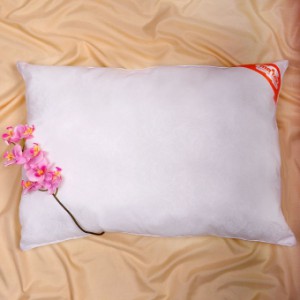 Автор стихов Подарок — Мазеина А.В. 2002 г.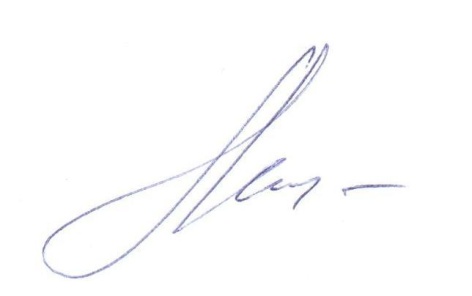 